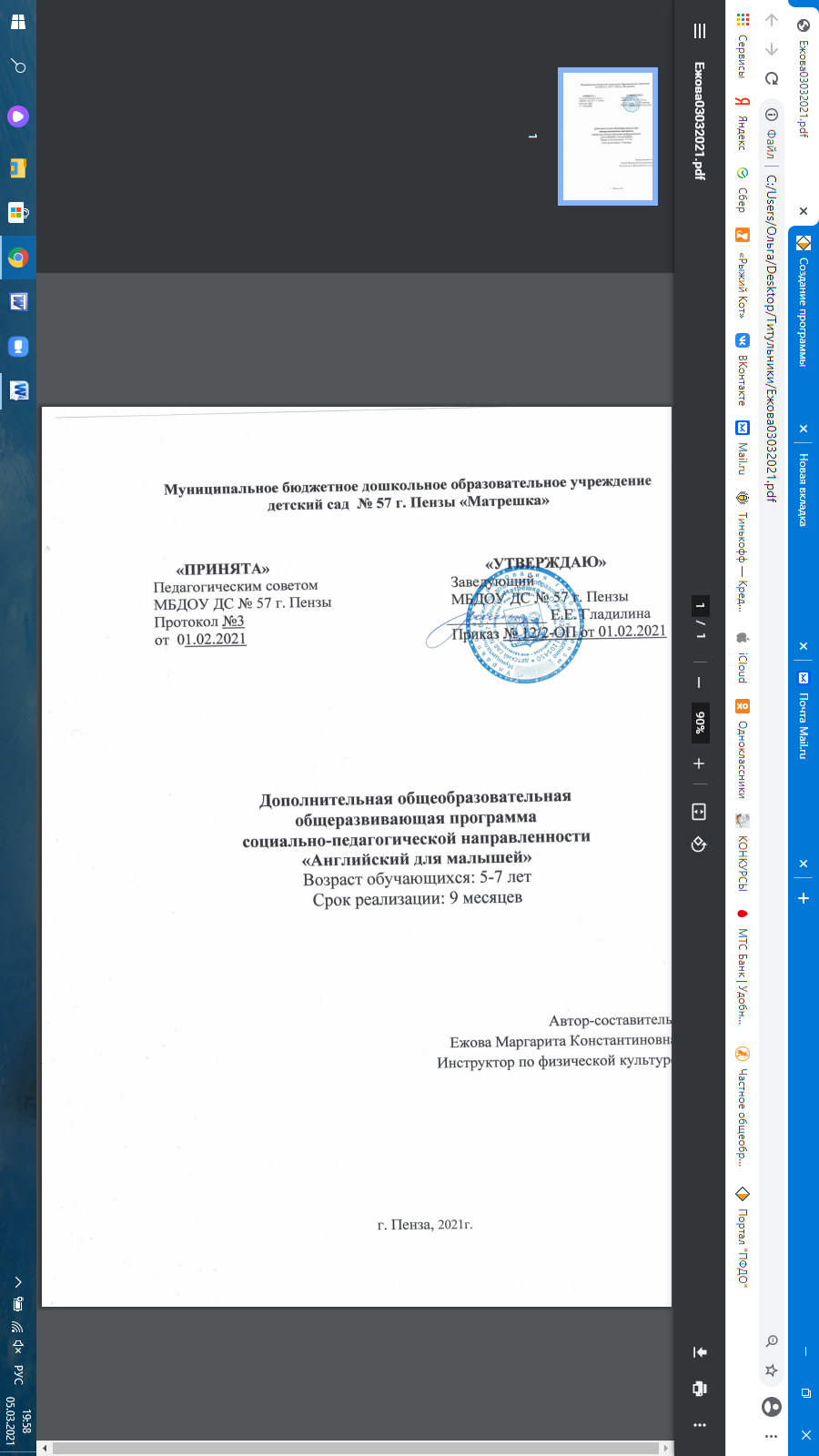 Информационная картаПояснительная запискаДополнительная общеобразовательная общеразвивающая программа «Английский для малышей» по содержанию является социально-педагогической, по уровню освоения – ознакомительной, по форме организации - очной, групповой, по степени авторства – модифицированной.Программа «Английский для малышей» апробирована и реализуется в течение 8 лет на базе МБДОУ ДС №57 г. Пензы.Программа разработана в соответствии с действующими нормативно - правовыми документами:Указ Президента Российской Федерации от 07.05.2012 г. № 599 «О мерах пореализации государственной политики в области образования и науки»; Федеральный Закон РФ от 29.12.2012 г. № 273 «Об образовании в РФ» (пункт 3 части 1 статьи 34, части 4 статьи 45, части 11 статьи 13); Приказ Министерства образования и науки Российской Федерации от 9 ноября 2018 г. № 196 «Об утверждении порядка организации и осуществления образовательной деятельности по дополнительным общеобразовательным программам»; «Санитарно-эпидемиологические требований к устройству, содержанию и организации режима работы образовательных организаций дополнительного образования детей», утвержденных постановлением Главного государственного санитарного врача Российской Федерации от 04.07.2014  N 41; Распоряжение Правительства  РФ  от 04.09.2014  № 1726-р «Об утверждении Концепции развития дополнительного образования детей»;   Закон Пензенской области от 4.07.2013 г. № 2413-ЗПО «Об образовании в Пензенской области»;Устав МБДОУ ДС №57 г. Пензы, «Положение о дополнительной общеобразовательной общеразвивающей программе МБДОУ ДС № 57            г. Пензы.Краткое введение в тему программы: Английский язык сегодня становится в большей мере средством жизнеобеспечения общества. Роль его возрастает в связи с развитием экономических связей, с интернациализацией народной дипломатии. Роль английского языка на ранней ступени обучения особенно неоценима в плане развития ребенка.Актуальность обусловлена тем, что одной из основных задач изучения английского языка детьми старшего дошкольного возраста является подготовка детей к восприятию английского языка в школе, где его изучение начинается с первого или второго класса. По нашему мнению, детям, знакомым со звучанием английской речи, имеющим определенный запас лексики и разговорных фраз, будет значительно легче изучать английский язык по школьной программе в будущем.Отличительные особенности данной программы от уже существующих программ в этой области заключается в то, что методика, предложенная в программе, коммуникативная, построенная на постоянном общении преподавателя и учеников и учеников между собой. В этом возрасте у детей очень хорошо развит слух, что позволяет нам по максимуму использовать беспереводной метод введения новой лексики, по возможности избегая перевода на русский язык. Презентация лексического материала происходит при помощи жестов, наглядного материала, игрушек и иллюстраций. У детей происходит осознанное впечатывание английских фраз на английском языке, которые ассоциируются у них не с русским значением, а с жестами, иллюстрациями, игрушками. Специфика предполагаемой программы обусловлена интеграцией различных видов деятельности на занятиях: артикуляционные и дидактические упражнения, сюжетные, театрализованные, речевые, подвижные игры, инсценировки,  использование малых поэтических форм (речевки, рифмовки, песенки) и элементов изобразительной деятельности (графические задания).В структуру программы входят приёмы технологии командообразования и ровесничества, адаптированные в соответствии со спецификой работы кружка.Педагогическая целесообразность программы заключается в развитии мыслительных способностей детей, мотивации к творчеству и познанию. Язык для ребенка – это прежде всего средство развития, познания и воспитания. Иностранный язык на ранней ступени одно из средств формирования интеллекта ребенка и развития у него интереса к языковой культуре других стран; как средство самовыражения и осознания собственного «Я»; средство социального взаимодействия, с помощью которого ребенок овладевает социальным миром.Цель программы: ознакомление детей с лексикой, доступной и соответствующей их уровню развития, введение элементарных языковых конструкций.Задачи:    (воспитательные,  развивающие,  обучающие)Обучающие:- обогащать словарный запас детей по запланированным темам;- обучать детей выстраивать грамотные монологические и диалогические высказывания;- формировать основы правильного английского звукопроизнесения и интонирования;- формировать умение детей решать коммуникативные задачи на иностранном языке, свободно применяя ранее изученный материал.Развивающие:- развивать фонематический слух детей;        - развивать коммуникабельность, активность и самостоятельность;        - активизировать основные каналы восприятия.         Воспитательные:        - создавать условия для воспитания уважительного отношения к культуре   англоязычных стран;        - воспитывать стремление к активному взаимодействию со взрослыми и сверстниками на английском языке.Адресат программы:Возраст детей, на которых рассчитана данная образовательная программа 5 – 7 лет.Сроки реализации образовательной программы 9 месяцев (сентябрь – май) – ознакомительный период.Уровни освоения программыРежим проведения занятий соответствует возрасту учащихся:Особенности организации образовательного процесса дети принимаются по заявлению от родителей.Формы занятий- Вводное (в начале года);- Практические (интеграция различных видов детской деятельности, перечисленных выше);- Контрольное (открытое занятие для родителей в конце года). Планируемый результатК концу обучения дети должны знать лексический минимум по темам:«Привет! Пока!» (фразы приветствия и прощания);«Меня зовут…» (представление себя);«Спасибо - пожалуйста» (фразы вежливости);«Сколько тебе лет» (счет до 10, обратный счет);«Мое тело» (названия частей тела);«Мои любимые игрушки» (названия игрушек);«Краски» (цветовая палитра);«Моя семья» (названия членов семьи);«Животные» (названия животных);«Я умею» (действия);«Времена года» (названия времен года);«Погода» (названия погодных явлений);«Чувства» (настроение, чувства).Дети должны уметь использовать в речи грамматический минимум:Формы глагола to be (am, is);Глагол to have;Модальный глагол can;Притяжательное местоимение my;Глаголы повелительного наклонения;Построение простейших утвердительных, отрицательных и вопросительных предложений с использованием усвоенной лексики.Способы проверки результатов освоения программыДля отслеживания результативности образовательного процесса в течение года используются следующие этапы контроля:- текущий (в течение всего учебного года): наблюдение;- промежуточный (по изучаемым темам): графические задания, игра; - итоговый: открытое занятие для родителей в конце учебного года.Учебный план Учебно-тематический планСодержаниеВводное занятие: проводится в начале года. На этом занятии детям рассказывают о кружке «Английский для малышей», дают представление о стране изучаемого языка, показывают флаг Англии, видео ролики о стране, обычаях и традициях англичан.Теоретические и практические занятия: на каждом занятии кружка «Маленькая Англия» отводится определенное время для артикуляционного аппарата, введения нового материала (лексических единиц, песен, речевок, фраз, звуков) и закрепления пройденного. Ведущий вид деятельности для дошкольников – игра, и изучение нового и закрепление пройденного материала проходит преимущественно в различных игровых обучающих ситуациях. Дидактические игры и задания предполагают различные вариации использования дидактического материала (иллюстрации, флэш-карты, разрезные картинки, паззлы, наборы раздаточного материала, мелкие игрушки и т.д.) для изучения и отработки лексического материала по всем изучаемым темам. Примеры игр: «Собери радугу по цветам», «Назови пропавшую картинку», «Расставь игрушки по порядку» и т.д.Пальчиковые игры проводятся с использованием различных пособий для работы мелкой моторики рук в ходе закрепления и отработки материала. Примеры игр: «Семья на пальчиках», «Мини-классики», «Театр пальчиков» и т.д.Компьютерные игры: демонстрация и закрепление материала посредством использования мультимедийных презентаций, мини-игр, видео - роликов. Примеры игр: «Озвучиваем по ролям», «Угадай, что в коробочках», «Кто там прячется» и т.д.Речевые игры: закрепление материала в ситуации устного речевого взаимодействия детей с педагогом, гостем - игрушкой и друг с другом. При этом дети строят вопросительные, отрицательные и утвердительные предложения в режиме живого общения. Примеры игр: «Позвони другу по телефону», «Секретная картинка», «Угадай, что мне нравится» и т.д.Сюжетно-ролевые и театрализованные игры: построение диалога детей с педагогом и друг с другом на основе воображаемой ситуации, где все участники диалога примеряют на себя различные роли. Примеры игр: «Магазин», «В школе», сказка «Цыпленок в лесу» и т.д.Подвижные игры и игровые танцы: применяются в основном для закрепления материала, а также в качестве физкультминуток во время занятия. Движения также включаются в пропевание песенок и речевок. Примеры игр: «Зоопарк», «Крокодил», «Повторюшки». Примеры песенок с движениями: «Hop scotch» (классики), «Head and shoulders» (мое тело), «I can walk» (я умею) и т.д.Дидактические упражнения: закрепление пройденного материала в виде выполнения несложных тестовых заданий. Примеры заданий: «Дорисуй части тела», «Послушай и раскрась», «Отметь нужные картинки» и т.д.Аудирование: вид деятельности, тренирующий аудиальный канал восприятия. Дети действуют определенным образом (действие, ответ, выполнение задания), реагируя на речь педагога, другого ребенка, аудиозаписи. Воспринимая информацию на слух, дети развивают внимание, логику, образное мышление. Пропевая песенки и проговаривая речевки, дети вырабатывают правильное произношение, быстроту речи, чувство ритма.Контрольное занятие: В течении года проводится текущий контроль (наблюдение) и промежуточный контроль (графические задания) по мере усвоения материала, в конце учебного года проводится итоговое открытое занятие по обобщению и повторению всего пройденного материала. На этом занятии дети обсуждают результаты занятий в кружке «Английский для малышей», родителям демонстрируются основные методы и приемы работы кружка, лексический материал, усвоенный детьми за учебный год. Условия реализации программыМатериально-техническое обеспечение: аудио-магнитофон, компьютер, мультимедийная установка, наглядные пособия, игрушки, маски, стикеры, фонотека песенок, картотека игр.Методическое обеспечение образовательного процесса: пособие для детей старшего дошкольного и младшего школьного возраста «Я умею говорить по-английски» и аудиокурс английского языка для детей 3-4 лет «Я умею петь по-английски» В.Н. Мещеряковой, программа обучения дошкольников английскому языку «Английский язык и дошкольник» М.В. Штайнепрайс, а также  «Комплексная программа обучения английскому языку детей 4-7 лет» М. Л. Филиной.Работа с родителямиСписок литературы:В.Н. Мещерякова. Пособие для детей старшего дошкольного и младшего школьного возраста «Я умею говорить по-английски».В.Н. Мещерякова. Аудиокурс английского языка для детей 3-4 лет. «Я умею петь по-английски».М.В. Штайнепрайс. «Английский язык и дошкольник».М. Л. Филина. «Комплексную программу обучения английскому языку детей 4-7 лет».Наименование образовательного учреждения, реализующего образовательную программуМуниципальное бюджетное дошкольное образовательное учреждение  детский сад №57 г. Пензы «Матрёшка»Адрес учреждения440023 г. Пенза, ул. Ново-казанская, 10Б; тел. 695304e-mail: detsad57@gmail.comПолное название программыДополнительная  общеобразовательнаяобщеразвивающая программа «Английский для малышей»Возраст детей, на которых рассчитана программа5 - 7 летСрок реализации программы9 месяцевКоличество детских объединений, занимающихся по данной программе4 группыСведения об авторах (Ф.И.О., уровень квалификации, должность автора образовательной программы)Ежова Маргарита КонстантиновнаИнструктор по физической культуре высшей квалификационной категорииХарактеристика программыХарактеристика программыпо типовому признакуМодифицированнаяпо основной направленностисоциально-педагогическаяпо уровню освоенияознакомительныйпо образовательным областямПознавательное и социально-коммуникативное развитиепо целевым установкамОбучающая детей лексике, доступной и соответствующей их уровню развитияпо формам организации содержанияОднопрофильнаяРезультаты реализации программыК концу обучения дети должны знать лексический минимум по темам:«Привет! Пока!» (фразы приветствия и прощания);«Меня зовут…» (представление себя);«Спасибо - пожалуйста» (фразы вежливости);«Сколько тебе лет» (счет до 10, обратный счет);«Мое тело» (названия частей тела);«Мои любимые игрушки» (названия игрушек);«Краски» (цветовая палитра);«Моя семья» (названия членов семьи);«Животные» (названия животных);«Я умею» (действия);«Времена года» (названия времен года);«Погода» (названия погодных явлений);«Чувства» (настроение, чувства).Дети должны уметь использовать в речи грамматический минимум:Формы глагола to be (am, is);Глагол to have;Модальный глагол can;Притяжательное местоимение my;Глаголы повелительного наклонения;Построение простейших утвердительных, отрицательных и вопросительных предложений с использованием усвоенной лексики.Уровень обученияОзнакомительный уровеньГод обучения9 месяцевВозраст детей 5 – 7 летУровень обученияОзнакомительный уровеньГод обучения9 месяцевЧисло занятий в неделю2Продолжительность занятия30 мин№Название разделаКол-во часовКол-во часов№Название разделавсегопрактика1Вводное занятие12Общая физическая подготовка60603Итоговое занятие1Итого:Итого:6260№Наименование темыВсего часовПрактикаФорма аттестацииВводное1«Привет! Пока!»22Текущее и промежуточное наблюдение раз в месяц«Меня зовут…»33Текущее и промежуточное наблюдение раз в месяц«Спасибо - пожалуйста»55Текущее и промежуточное наблюдение раз в месяц«Цифры»7         7Текущее и промежуточное наблюдение раз в месяц«Моё тело»33Текущее и промежуточное наблюдение раз в месяц«Игрушки»44Текущее и промежуточное наблюдение раз в месяц«Краски»99Текущее и промежуточное наблюдение раз в месяц«Моя семья»33Текущее и промежуточное наблюдение раз в месяц«Я умею»22Текущее и промежуточное наблюдение раз в месяц«Животные»88Текущее и промежуточное наблюдение раз в месяц«Времена года»55Текущее и промежуточное наблюдение раз в месяц«Погода»77Текущее и промежуточное наблюдение раз в месяц«Чувства»22Текущее и промежуточное наблюдение раз в месяцИтоговое занятие1Текущее и промежуточное наблюдение раз в месяцВсего:6260№Содержание деятельностиСроки1 Выступление на родительских собраниях с краткой презентацией программы «Английский для малышей»сентябрь2 Итоговое открытое занятие для родителеймай3Индивидуальные встречи с родителями.В течение    учебного года.